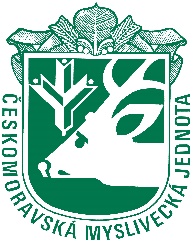 Přihláška do soutěžeZlatá srnčí trofej 2021Název kroužku: 				……………………………………………………………Organizace (OMS, MS, ČSOP, ad.):	……………………………………………………………Jméno a příjmení vedoucího:		……………………………………………………………Korespondenční adresa:		……………………………………………………………Telefon/mob.:				……………………………………………………………Emailová adresa:			……………………………………………………………Čas zahájení soutěže nám vyhovuje/navrhuji úpravu ……………………………………Tabulka pro přihlášení soutěžících			V 		       		dne:			Jméno nebo podpis vedoucího kroužku:*) Veškeré údaje vyplněné v přihlášce slouží pouze pro potřeby registrace účastníků do okresního kola soutěže Zlatá srnčí trofej a pro potřeby Okresního mysliveckého spolku Liberec-Kulturně výchovné komise pro zasílání informací vedoucím mysliveckých a přírodovědných kroužků. Vyplněním souhlasíte se zpracováním Vašich osobních údajů.ČESTNÉ PROHLÁŠENÍO NEEXISTENCI PŘÍZNAKŮ VIROVÉHO INFEKČNÍHO ONEMOCNĚNÍProhlašuji, že se u výše uvedeného dítěte, žáka, studenta, účastníka soutěže neprojevují a v posledních dvou týdnech neprojevily příznaky virového infekčního onemocnění (např. horečka, kašel, dušnost, náhlá ztráta chuti a čichu apod.).V . . . . . . . . . . . . . . . . . . . . dne . . . . . . . . . . . . . . . . . .  . . . . . . . . . . . . . . . . . . . . . . . . . .Podpis zletilého studenta, účastníka soutěženebo podpis zákonného zástupce nezletiléhoJméno a příjmení VěkTřída ZŠ